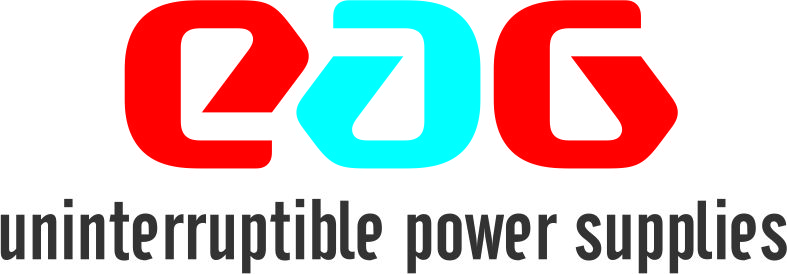 DEFENDER SERİSİ 3/1 FAZ , ON - LİNE Double Conversion TEKNOLOJİ  / 10 KVA. – 20 KVA.*DSP İşlemci Teknolojisi *Yüksek Frekans gerçek double conversion Teknoloji*Girişte PFC Özelliği*Çıkış Güç Faktörü 0,9* Seçilebilir Akü Gerilimi ; 192 / 240 Vdc.*LCD 2den Seçilebilir Aküden çalışma sonu gerilimi (EOD)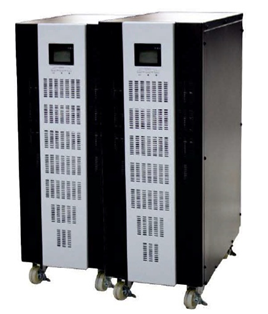 *3/1 FAZ YADA 1/1 FAZ Çalışabilme Özelliği*Geniş Giriş Gerilim Aralığı Özelliği ; 110- 300 Vac.* Aküden Start ( Cold Start ) Özelliği*Sıfır transfer zamanı Özelliği*ECO Mode Özelliği sayesinde Enerji tasarrufu*Akıllı Akü Yönetimi Özelliği (ABM)*Jeneratör ile uyumlu Çalışma Özelliği*UPS Kapalı iken Akü şarj özelliği* Otomatik kontrollü Fan hızı özelliği*Standart RS 232 Haberleşme*RS 485/SNMP/AS400/USB Haberleşme çıkışları (Opsiyonel)*Acil Durdurma (EPO) Özelliği (Opsiyonel)* Manuel BYPASS Özelliği (Opsiyonel)*N+1 Parelel Çalışma Özelliği (Opsiyonel)*Ekstra Akü Bağlanabilme Özelliği (Opsiyonel)*Elektromanyetik UyumlulukSayfa 1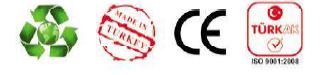 DEFENDER SERİSİ Sayfa 2MODELDEFENDER 3110DEFENDER 3110 LDEFENDER 3115 LDEFENDER 3115 LDEFENDER 3120 LGÜÇ (VA.)10 KVA.10 KVA.15 KVA.15 KVA.20 KVA.GÜÇ (W.)9 KW9 KW.13,5 KW.13,5 KW.18 KW.GİRİŞGİRİŞGİRİŞGİRİŞGİRİŞGİRİŞGerilim3/1 ; 360 Vac. / 380 Vac. / 400 Vac. / 415 Vac.1/1 ; 208 Vac. / 220 Vac. /  230 Vac. / 240 Vac.Gerilimler LCD Panelden Ayarlanabilir3/1 ; 360 Vac. / 380 Vac. / 400 Vac. / 415 Vac.1/1 ; 208 Vac. / 220 Vac. /  230 Vac. / 240 Vac.Gerilimler LCD Panelden Ayarlanabilir3/1 ; 360 Vac. / 380 Vac. / 400 Vac. / 415 Vac.1/1 ; 208 Vac. / 220 Vac. /  230 Vac. / 240 Vac.Gerilimler LCD Panelden Ayarlanabilir3/1 ; 360 Vac. / 380 Vac. / 400 Vac. / 415 Vac.1/1 ; 208 Vac. / 220 Vac. /  230 Vac. / 240 Vac.Gerilimler LCD Panelden Ayarlanabilir3/1 ; 360 Vac. / 380 Vac. / 400 Vac. / 415 Vac.1/1 ; 208 Vac. / 220 Vac. /  230 Vac. / 240 Vac.Gerilimler LCD Panelden AyarlanabilirGerilim Aralığı3/1 ; %50 Yükte ( 190-520 ) ± 5Vac., %100 Yükte (277-520 ) ± 5Vac.1/1 ; %50 Yükte ( 110 – 300 ) ± 5Vac., %100 Yükte (160 – 300 ) ± 5Vac.3/1 ; %50 Yükte ( 190-520 ) ± 5Vac., %100 Yükte (277-520 ) ± 5Vac.1/1 ; %50 Yükte ( 110 – 300 ) ± 5Vac., %100 Yükte (160 – 300 ) ± 5Vac.3/1 ; %50 Yükte ( 190-520 ) ± 5Vac., %100 Yükte (277-520 ) ± 5Vac.1/1 ; %50 Yükte ( 110 – 300 ) ± 5Vac., %100 Yükte (160 – 300 ) ± 5Vac.3/1 ; %50 Yükte ( 190-520 ) ± 5Vac., %100 Yükte (277-520 ) ± 5Vac.1/1 ; %50 Yükte ( 110 – 300 ) ± 5Vac., %100 Yükte (160 – 300 ) ± 5Vac.3/1 ; %50 Yükte ( 190-520 ) ± 5Vac., %100 Yükte (277-520 ) ± 5Vac.1/1 ; %50 Yükte ( 110 – 300 ) ± 5Vac., %100 Yükte (160 – 300 ) ± 5Vac.Frekans40-70 Hz. ± % 0,5 ( Otomatik Algılama)40-70 Hz. ± % 0,5 ( Otomatik Algılama)40-70 Hz. ± % 0,5 ( Otomatik Algılama)40-70 Hz. ± % 0,5 ( Otomatik Algılama)40-70 Hz. ± % 0,5 ( Otomatik Algılama)Giriş Güç Faktörü3/1 ; ≥ 0,95, 1/1 ; ≥ 0,993/1 ; ≥ 0,95, 1/1 ; ≥ 0,993/1 ; ≥ 0,95, 1/1 ; ≥ 0,993/1 ; ≥ 0,95, 1/1 ; ≥ 0,993/1 ; ≥ 0,95, 1/1 ; ≥ 0,99BYPASSBYPASSBYPASSBYPASSBYPASSBYPASSBypass Gerilim Aralığı160Vac. - Nominal Çıkış Gerilimi + 32 Vac.160Vac. - Nominal Çıkış Gerilimi + 32 Vac.160Vac. - Nominal Çıkış Gerilimi + 32 Vac.160Vac. - Nominal Çıkış Gerilimi + 32 Vac.160Vac. - Nominal Çıkış Gerilimi + 32 Vac.Frekans 50/60 Hz. ± 5Hz.50/60 Hz. ± 5Hz.50/60 Hz. ± 5Hz.50/60 Hz. ± 5Hz.50/60 Hz. ± 5Hz.ÇIKIŞÇIKIŞÇIKIŞÇIKIŞÇIKIŞÇIKIŞGerilim 208 Vac. / 220 Vac. /  230 Vac. / 240 Vac. – LCD Panelden seçilebilir208 Vac. / 220 Vac. /  230 Vac. / 240 Vac. – LCD Panelden seçilebilir208 Vac. / 220 Vac. /  230 Vac. / 240 Vac. – LCD Panelden seçilebilir208 Vac. / 220 Vac. /  230 Vac. / 240 Vac. – LCD Panelden seçilebilir208 Vac. / 220 Vac. /  230 Vac. / 240 Vac. – LCD Panelden seçilebilirGerilim Regülasyonu± % 1± % 1± % 1± % 1± % 1FrekansŞebeke ile senkron; Aküden çalışmada 50 / 60 Hz. ± 0,2 Hz.Şebeke ile senkron; Aküden çalışmada 50 / 60 Hz. ± 0,2 Hz.Şebeke ile senkron; Aküden çalışmada 50 / 60 Hz. ± 0,2 Hz.Şebeke ile senkron; Aküden çalışmada 50 / 60 Hz. ± 0,2 Hz.Şebeke ile senkron; Aküden çalışmada 50 / 60 Hz. ± 0,2 Hz.Dalga ŞekliTam SinüsTam SinüsTam SinüsTam SinüsTam SinüsCrest Factor3:13:13:13:13:1Harmonic DistortionLineer Yükte ≤ %2 ; Non Lineer Yükte ≤ %5Lineer Yükte ≤ %2 ; Non Lineer Yükte ≤ %5Lineer Yükte ≤ %2 ; Non Lineer Yükte ≤ %5Lineer Yükte ≤ %2 ; Non Lineer Yükte ≤ %5Lineer Yükte ≤ %2 ; Non Lineer Yükte ≤ %5Transfer ZamanıŞebekeden akü moduna ; 0 msİnvertörden Bypass moduna : 0 msŞebekeden akü moduna ; 0 msİnvertörden Bypass moduna : 0 msŞebekeden akü moduna ; 0 msİnvertörden Bypass moduna : 0 msŞebekeden akü moduna ; 0 msİnvertörden Bypass moduna : 0 msŞebekeden akü moduna ; 0 msİnvertörden Bypass moduna : 0 msAşırı Yük Kapasitesi%105 - %125 Yükte 3 Dk.%125-150 Yükte 30 sn.>%150 Yükte 100 msn.%105 - %125 Yükte 3 Dk.%125-150 Yükte 30 sn.>%150 Yükte 100 msn.%105 - %125 Yükte 3 Dk.%125-150 Yükte 30 sn.>%150 Yükte 100 msn.%105 - %125 Yükte 3 Dk.%125-150 Yükte 30 sn.>%150 Yükte 100 msn.%105 - %125 Yükte 3 Dk.%125-150 Yükte 30 sn.>%150 Yükte 100 msn.VERİMVERİMVERİMVERİMVERİMVERİMŞEBEKE ÇALIŞMA≥ %93≥ %93≥ %93≥ %93≥ %93AKÜDEN ÇALIŞMA≥ %92≥ %92≥ %92≥ %92≥ %92ECO MODE≥ %98≥ %98≥ %98≥ %98≥ %98AKÜAKÜAKÜAKÜAKÜAKÜAKÜ Gerilimi192 Vdc. / 240 Vdc. İstenen değer jumper ile seçilebilir192 Vdc. / 240 Vdc. İstenen değer jumper ile seçilebilir192 Vdc. / 240 Vdc. İstenen değer jumper ile seçilebilir192 Vdc. / 240 Vdc. İstenen değer jumper ile seçilebilir192 Vdc. / 240 Vdc. İstenen değer jumper ile seçilebilirAkü Adet / Model 16*12V.9 AhAküsüz Aküsüz Aküsüz Aküsüz Akü Şarj Akımı (Standart Model)1 Amp.Aküsüz Aküsüz Aküsüz Aküsüz Akü Şarj Akımı (Uzun Süreli Model)Mevcut değildir.7 Amp.7 Amp.7 Amp.7 Amp.Akü Şarj Süresi8 saatte %90 capasiteye ulaşır8 saatte %90 capasiteye ulaşır8 saatte %90 capasiteye ulaşır8 saatte %90 capasiteye ulaşır8 saatte %90 capasiteye ulaşırALARMLARALARMLARALARMLARALARMLARALARMLARALARMLARAkü DüşükSesli ikaz / 4 sn.Sesli ikaz / 4 sn.Sesli ikaz / 4 sn.Sesli ikaz / 4 sn.Sesli ikaz / 4 sn.Aşırı YükSesli ikaz – iki kez  / 1 sn.Sesli ikaz – iki kez  / 1 sn.Sesli ikaz – iki kez  / 1 sn.Sesli ikaz – iki kez  / 1 sn.Sesli ikaz – iki kez  / 1 sn.UPS Genel HataUzun süren Sesli ikaz Uzun süren Sesli ikaz Uzun süren Sesli ikaz Uzun süren Sesli ikaz Uzun süren Sesli ikaz ÇEVRE / HABERLEŞMEÇEVRE / HABERLEŞMEÇEVRE / HABERLEŞMEÇEVRE / HABERLEŞMEÇEVRE / HABERLEŞMEÇEVRE / HABERLEŞMEÇalışma Sıcaklığı / Nem0 ˚C- 40 ˚C %20-%90 ( Yoğunlaşmasız )0 ˚C- 40 ˚C %20-%90 ( Yoğunlaşmasız )0 ˚C- 40 ˚C %20-%90 ( Yoğunlaşmasız )0 ˚C- 40 ˚C %20-%90 ( Yoğunlaşmasız )0 ˚C- 40 ˚C %20-%90 ( Yoğunlaşmasız )Duyulabilir Gürültü≤ 58 Db ( 1 metre mesafeden ) ≤ 58 Db ( 1 metre mesafeden ) ≤ 58 Db ( 1 metre mesafeden ) ≤ 60 Db ( 1 metre mesafeden )≤ 60 Db ( 1 metre mesafeden )Standar RS 232 / Optinoal USBWindows98/2000/2003/xp/vista/2008/7/8Windows98/2000/2003/xp/vista/2008/7/8Windows98/2000/2003/xp/vista/2008/7/8Windows98/2000/2003/xp/vista/2008/7/8Windows98/2000/2003/xp/vista/2008/7/8Optional SNMPPower management from SNMP Manager and web browserPower management from SNMP Manager and web browserPower management from SNMP Manager and web browserPower management from SNMP Manager and web browserPower management from SNMP Manager and web browserBOYUTLARBOYUTLARBOYUTLARBOYUTLARBOYUTLARBOYUTLARBoyutlar ( GxDxY )262*580*732262*580*732262*580*732262*580*628262*580*628Ağırlık ( Kg )7430303940